ФЕДЕРАЦИЯ СПОРТИВНОГО ТУРИЗМА РОССИИФедерация спортивного туризма Республики Карелия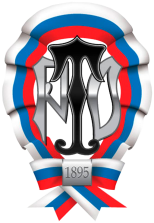 ОТЧЕТо прохождении пешеходноготуристского спортивного маршрута1 категории сложностипо Карелия (место проведения)Республика Карелия (регион, край, область),совершенном группой ГБОУ ДО РК РЦДЮТ (проводящая организация)в период с 27.10.2018по 01.11.2018 годаМаршрутная книжка №Руководитель: Сивицкий Александр АндреевичАдрес: Петрозаводск, ул. Лососинская д. 9а кв. 8Телефон: E-mail: shiric1989@gmail.com.Маршрутно-квалификационная комиссия Федерация спортивного туризма Республики Карелия рассмотрела отчет и считает, что маршрут может быть зачтен руководителю и участникам 1 категорией сложности.Отчет использовать в библиотеке Федерация спортивного туризма Республики Карелия.Судья маршрутной квалификации– председатель МКК /Степанова Галина Ивановна/Штамп МККПетрозаводск, 185002 г. Петрозаводск ул. Софьи Ковалевской д. 10 кв. 102018 год1. Справочные сведения о маршруте1.1 Проводящая организация– ул. Л. Толстого д. 4 Тел. 8 (8142) 56-21-18. E-mail: turizm10@yandex.ru1.2 Место проведения  Республика Карелия, Карелия (район), (регион).1.3 Общие справочные сведения о маршрутеМаршрут проходит по проселочным малопроезжим дорогам. Лес на протяжении всего маршрута смешанный. 1.4 Схема маршрута1.5 Подробная нитка маршрутап. Пай - п. Ладва-Ветка - руч. Келяй - г. Килли - гора (н/к) - оз.Кили - руч. Киндос - п. Шапшозеро - оз. Чогозеро - д. Машезеро - г. Петрозаводск1.6 Определяющие препятствия маршрута1.7 Сведения об участниках1.8 Адрес хранения отчетаРеспублика Карелия, Петрозаводск, 185002 г. Петрозаводск ул. Софьи Ковалевской д. 10 кв. 101.9 МКК, рассмотревшее маршрутФедерация спортивного туризма Республики Карелия1.10 Сведения о постановке группы на учет в МЧС1.11 Сведения о страховании группы1.12 Сведения о медицинском допуске2. Организация маршрута2.1 Общая идея походаПоход проходил как учебно - тренировочный для кадетов МОУ "Средняя школа 5" с приобретением ими знаний, умений и навыков при нахождении в лесу. 2.2 Цели и задачи пешего походаЦель: получение участниками похода знаний, умений и навыков, необходимых при нахождении в лесу.
Задачи :1) прохождение пешего похода 1 к. с.
2) Получение участниками навыков передвижения группы в пешем походе.
3) Приобретение участниками похода навыков ночёвки в лесу в зимней палатке. 
4) Получение участниками навыков приготовлении пищи на костре. 
5) Приобретение участниками навыков самообслуживания и безопасной жизнедеятельности в рамках пешего категорийного похода. 
2.3 Варианты подъезда и отъездаПодъезд на начало маршрута может проходить по автомобильной дороге из г. Петрозаводска в п. Пай. Либо по железной дороге до ж/д станции Пай из г. Петрозаводска. 2.4 Аварийные выходы с маршрута и его запасные варианты      1) п. Пай
2) п. Ладва-Ветка
3) п. Шапшезеро
4) д. Машезеро 2.5 Изменения маршрута и их причиныВ связи со сложными сезонными метеоксловиями (размытая дорожная поверхность и высокий уровень воды в болотах) на участке п. Пай - д. Таржеполь, было принято тактическое решение изменения маршрута по запасному варианту (через п. Ладва-Ветка). 2.6 Особенности маршрутаВесь маршрут проходит по малопроезжим проселочным дорогам. Лес на всем протяжении смешанный. Воду легко найти в ручьях, озёрах или в траншеях осушительных систем. 3. Техническое описание маршрута3.1 График перепада высоты3.2 Погода на маршруте3.3 График движенияИтого активными способами передвижения: 100 км3.4 Техническое описание прохождения группой маршрутаДень №127 октября 2018 года 2 7 часов утра мы собрались в Республиканском центре детско-юношеского туризма для того, чтобы подготовиться и отправиться в пеший поход 1 категорий сложности по маршруту п. Пай - г. Петрозаводск. Собравшись и распределив продукты питания  и общественное снаряжение погрузились в заказной автобус и поехали на начало маршрута. Дорога в Пай заняла у нас более двух с половиной часов, несмотря на то,что ехать до него всего 95 км, в связи с низким качеством дорог. Приехав на место старта и пообщавшись с местными лесниками принимаем решение о смене первого дня нашего маршрута. Дорога, изначально запланированная и проходящая до п. Таржеполь была залита болотными водами, а также в эти дни там проходили работы по отгону медведей. Приняв решение не испытывать судьбу пошли по запасному варианту - по дороге от п. Пай до ж/д станции Ладва - Ветка. Погода радовала: свежий морозный воздух приятно бодрил тело и дух. К вечеру спокойного темпа по улучшенной грунтовой дороги доходим до живописного и уже замерзшего оз. Каскозеро и встаем на ночевку. День №228 октября проснулись в 6 утра (еще затемно), чтобы приготовить завтрак, собраться и выйти с восходом солнца. Выходим в 9.00 когда уже совсем рассвело и идем по дороге в сторону ж/д станции Ладва - Ветка. Поселок встретил нас обложным снегом из-за которого было даже плохо видны постройки. Снег шел в течение часа покрыв 5 сантиметровым слоем наш путь. Сразу за деревней останавливаемся на обед на берегу реки Шокша, который занимает у нас два часа. После обеда наш путь пролегает по большой лесовозной дороге. Молодой и частый лес вокруг говорит нам о том, что совсем недавно здесь были большие территории вырубленного леса. Дойдя до более-менее заметного ручья останавливаемся на ночевку в 16.30.День №329 октября нашей задачей было добраться до г. Килли - гора. Сегодня встаем в 5 утра и как-раз к рассвету (в 8.00) выходим. Нагрянувшие морозы утром сковывают движения, что сильно замедляет сборы шатров и снаряжение. Периодически приходится подходить к костру для того, чтобы отогреть руки и нос. Топаем по дороге по 15-20 мин и отдыхаем по 3-4 минуты. Это очень важно, для того, чтобы мышцы спины участников не успевали сильно уставать и "забиваться". Проходим 12 километров и встаем на обед недалеко от реки Таржеполка. С новыми силами после обеда за час добираемся до отворотки на г. Килли - Гора. Тратим примерно 30 минут на отдых, изучение медвежьих следов и поиска места ночевки. Находим очень удобное и уютное местечко недалеко от дороги, прячем рюкзаки под елочку, берем фонари и идем встречать закат на Килли - Горе. Гора приветствует нас прекрасным пейзажом, украшенным вечерним солнцем. Подъем на вершину не занимает никаких проблем - до нее ведет подразбитая дорога (вероятно сюда проезжали на джипах). Высота на вершине горы составляет 270 метров. Сфотографировавшись и 10 минут отдохнув отправляемся в заветное место ночевки. В общей сложности выход занял у нас два с половиной часа.День №430 октября встали в 5 утра. Сегодня была самая холодная ночевка и самое холодное утро. Утренний мороз заставлял нас идти  по 25-30 минут и меньше отдыхать и сильно увеличил наш темп. Лужи на дорогах все надежно замерзли, что упрощало и ускоряло наше движение. Сегодня нашей задачей было добраться до дачных поселков в районе оз Шапшозеро. Доходим до оз. Кили, быстро фотографируемся и отравляемся дальше.  Примерно за 2 часа добрались до широкого ручья Киндос. Пересечь его можно было только по полуразрушенному мосту. Заметив обледенелые бревна принимаем решение навесить перильную веревку для наиболее безопасного прохождения моста участниками группы. Благополучно переправившись и быстро перекусив отправляемся дальше по дороге, на которой вскоре нам встретилась группа охотников на волков.  Пожелав им  доброго пути проходим еще немного и встаем на обед. Ближе к полудню  потеплело, но все равно для комфорта обогреваемся вторым костром во время приготовления еды. Благо дров здесь завались. После обеда спокойным ходом по дороге до вечера доходим до запланированного места ночевки. К сожалению на ручье, где должны были ночевать находилась свалка и мы вынуждены были пройти до следующего места - оз. Чогозера. У самого озера дул сильный ветер, поэтому встали подальше от озера за дорогой.День №531 октября вышли на дорогу в 8.00 утра. По плану нам необходимо было пройти через д. Машезеро и продвинуться по максимуму по старой машезерской дороге. В связи грядущим потеплением был риск на этом участке маршрута попасть на сырую обледенелую дорогу.  Дойдя до д. Машезеро, сфотографировали у отреставрированной церкви, сделали усиленный перекус. Сегодня идем дальше чтобы по максимуму подойти к г. Петрозаводску, отдохнуть и попеть песни под гитару. Выйдя на старую машезерскую дорогу сразу почувствовали дух городского воздуха - он более тяжелый, со специфическим запахом. Пришли на ночевку в 15.00 в районе вторых фонтанов поставили лагерь, попели песни, пообедали и поужинали и легли спать. День №6Как и ожидалось, 1 ноября, в финальный день нашего похода, погода перевалила отметку 0 градусов, пошел дождь и дорога превратилась в настоящий каток. Радовало то, что по ней нам оставалось пройти всего 1 километр - а дальше идет хорошо подсыпанная дорога, выводящая прямо к нашей главной цели - городу Петрозаводску! Очень аккуратно пройдя по "заплывшей" ледяной дороге выходим на подсыпанную трассу, ведущую на городскую свалку. Идем в один ряд по обочине и с нетерпением ждем появления на горизонте городских построек! За два часа мы добрались до места финиша нашего пешего похода. Сфотографировались у таблички "Петрозаводск", запустили импровизированный праздничный салют, вызвали автобус и поехали в центр туризма. Полученный опыт и множество положительных эмоций еще долго будут напоминать о нашем путешествии! 3.5 Расчёт сложности пройденного маршрута3.6 Потенциально опасные участки (препятствия, явления) на маршруте1) Переправа через руч. Киндос. (н/к) Переправа осуществлялась по полуразрушенному мосту. В связи с облеленелыми бревнами приняли решение организовать перила для безопасного прохождения участников. 4. Итоги, выводы и рекомендации по прохождению маршрута 1) Маршрут пройден полностью с незначительным тактическим изменением в первый день в связи с состоянием дорог. 
2) Для удобства и безопасности рекомендуется использовать GPS - навигатор.
3)  В этом году в связи с жарким летом ягод и грибов в лесу было очень мало - поэтому рекомендуется перед планированием маршрута уточнить у соответствующих в  предполагаемом районе путешествия охотничьих хозяйств об обстановке по проведению работ по регулированию количества хищных зверей. Для безопасности от диких зверей советуем использовать следующие средства: факел сигнальный красного огня, петарды, сигналы охотника, перцовые аэрозольные и струйные баллоны.  
4) За две недели до выхода на маршрут необходимо зарегистрировать группы в поисково-спасательной службе МЧС. 
5) Практически на всем маршруте ловит мобильная сеть Мегафон (за исключениям района г. Килли - гора). 
6) При планировании маршрута с детьми следует учитывать вес рюкзаков участников: он должен составлять не более количество килограмм, чем возраст ребенка с учетом его комплекции, например : Иванову Ивану Ивановичу 16 лет, соответственно вес его рюкзака в идеале должен составлять 16 кг, если же Иван физически крепко развит ему можно добавить до 2-х килограмм веса. Девочкам необходимо стараться нагружать рюкзак в соответствии с возрастом. 
7) При передвижении на маршруте проходить по 15-30 мин и отдыхать 4- 10 минут. Это физиологически позволяет мышцам спины дать разгрузку что немаловажно в длительном категорийном пешем походе.
8) При планировании данного маршрута следует учитывать погодные условия и уровень воды на дорогах. На участке маршрута д. Машезеро - г. Петрозаводск (старая машезерская дорога) могут возникнуть серьезные проблемы из-за луж преграждающих всю дорогу.5. Присуждение опытаМаршрутно-квалификационная комиссия Федерация спортивного туризма Республики Карелия рассмотрела отчет и считает, что руководителю и участникам может быть зачтен следующий опыт:6. Приложения6.1 Список и вес личного снаряжения6.2 Список группового снаряжения6.3 Состав ремнабораобщий вес ремнабора: 1 кг.6.4 Состав аптечкиобщий вес аптечки: 1.5 кг.6.5 Смета расходовСтоимость всего похода составила:  рублей6.6 Дополнительные сведения о районе путешествияПрионежский район находится в юго-восточной части Республики Карелия. Территория ограничена на востоке и северо-востоке Онежским озером и Петрозаводским городским округом, на севере и северо-западе — Кондопожским и Медвежьегорским районами Республики Карелия, на западе — Пряжинским районом Республики Карелия, на востоке — Пудожским районом Республики Карелии, на юге — Подпорожским районом Ленинградской области. Общая площадь территории 4475 км².
Климат мягкий, умеренно-континентальный. Средняя температура января −10.0 °C, июля +16.0 °C.6.7 Копия маршрутной книжки6.8 Копия записок с перевалов и вершинДисциплина маршрута (вид туризма)Категория сложности походаПротяженность активной части похода, кмПродолжительность,днейПродолжительность,днейСроки проведенияДисциплина маршрута (вид туризма)Категория сложности походаПротяженность активной части похода, кмобщаяактивная частьСроки проведенияПешеходный11006627 октября — 1 ноября 2018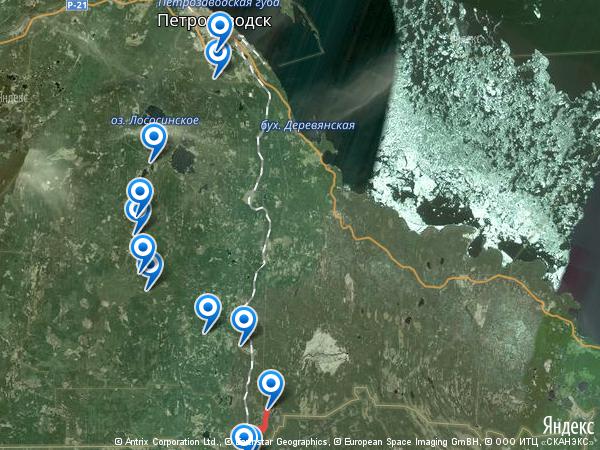 Вид препятствияКатегориятрудностиДлина препятствия,км.Характеристика препятствия (характер, высота, новизна, наименование и т.п.)Путь прохождения (для локальных препятствий)ПереправаП-НК10Переправа по полуразрушенному мосту с наведением перил.По мосту с использованием перил.ВершинаП-НК270Пологий, заросший склон. По склону, по дороге.№Ф.И.О.Дата рожденияТуристский опытОпыт прохождения локальных препятствийОбязанности в группеМесто работы/учёбыДомашний адрес1Сивицкий Александр Андреевич04.11.1989РуководительГБОУ ДО РК РЦДЮТПетрозаводск, ул. Лососинская д. 9а кв. 8, 89214615616, shiric1989@gmail.com2Анеков Сергей27.04.2000Участникtransformer-1@yandex.ua3Байгот Данил29.05.1999Участникbaigot@inbox.ru4Бокша Сергей24.09.2001Участникsergynj2001@mail.ru5Бурчинова Даша02.11.2001Участникdburchinova@mail.ru6Гаршин Всеволод28.04.2001УчастникVsevolodgarshin@yandex.ru7Коршунов Кирилл20.03.2005Участникnikeronru@bk.ru8Семёнова Вероника15.02.2005Участникveronikasem624@gmail.comНаименование страховой компанииДата начала действия полисаНомер страхового полисаНаименование лечебного заведенияДата оформленияНомер № ДняТемператураТемператураТемператураТемператураВетерВетерВетерВетерОсадки, облачностьОсадки, облачностьОсадки, облачностьОсадки, облачность№ Дняутроденьвечерночьутроденьвечерночьутроденьвечерночь1-3 +20-83 м/с Юго-Западный3 м/с Юго-Западный3 м/с Юго-Западный3 м/с Юго-ЗападныйПеременная облачность. Без осадков.Переменная облачность. Без осадков.Переменная облачность. Без осадков.Переменная облачность. Без осадков.2-5-2-4-75 м/с северный5 м/с северный5 м/с северный5 м/с северныйеременная облачность. Без осадков.Обложной снег со градом.Обложной снег со градом.Переменная облачность. Без осадков.3-12-8-4-63 м/с северный3 м/с северный3 м/с северный3 м/с северныйПеременная облачность. Переохлажденный туман.ЯсноЯсноЯсно4-15-10-4-6штильштильштильштильЯсноЯсноЯсноЯсно5-4-2-2+15 м/с северо-восточный10 м/с северо-восточный7 м/с северо-восточный5 м/с северо-восточныйПеременная облачность. Без осадков.Переменная облачность. Без осадков.Переменная облачность. Без осадков.Переменная облачность. Без осадков.60+210 м/с южный10 м/с южныйОблачно, небольшой дождь.Облачно, небольшой дождь.Дата№ ДняУчасток маршрутаПротя-женностьСпособ передвиженияи определяющие препятствияСр. скорость дв.Км/чХодовое время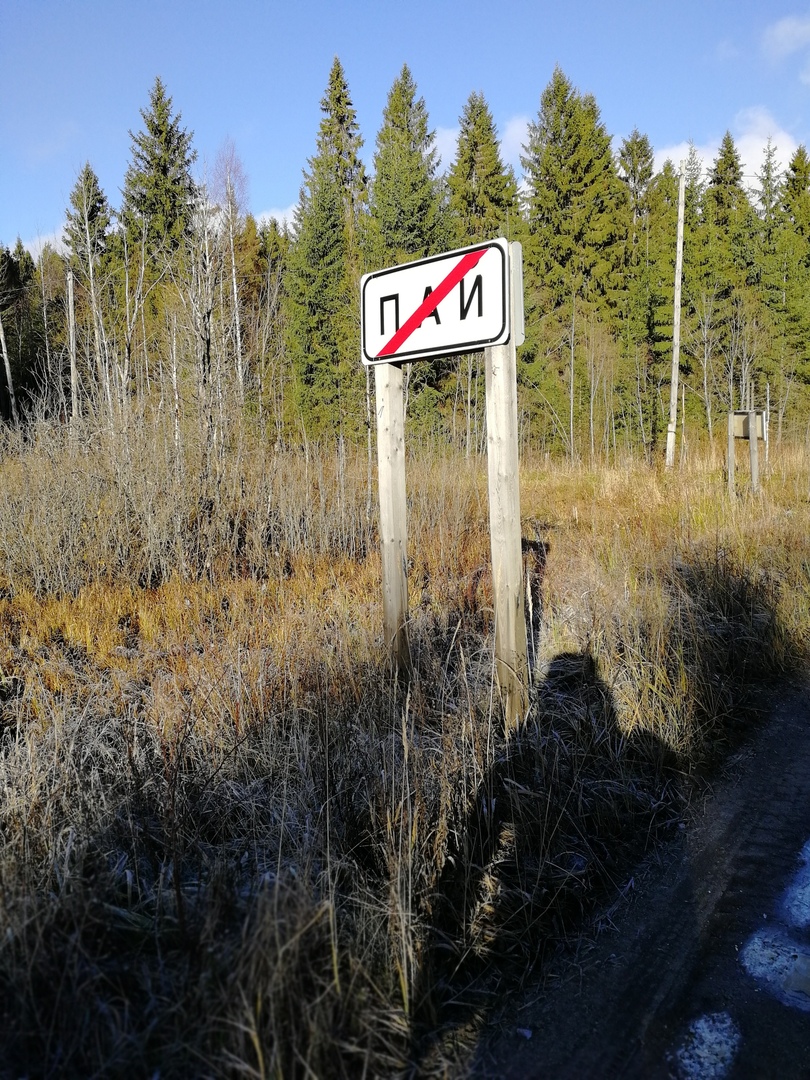 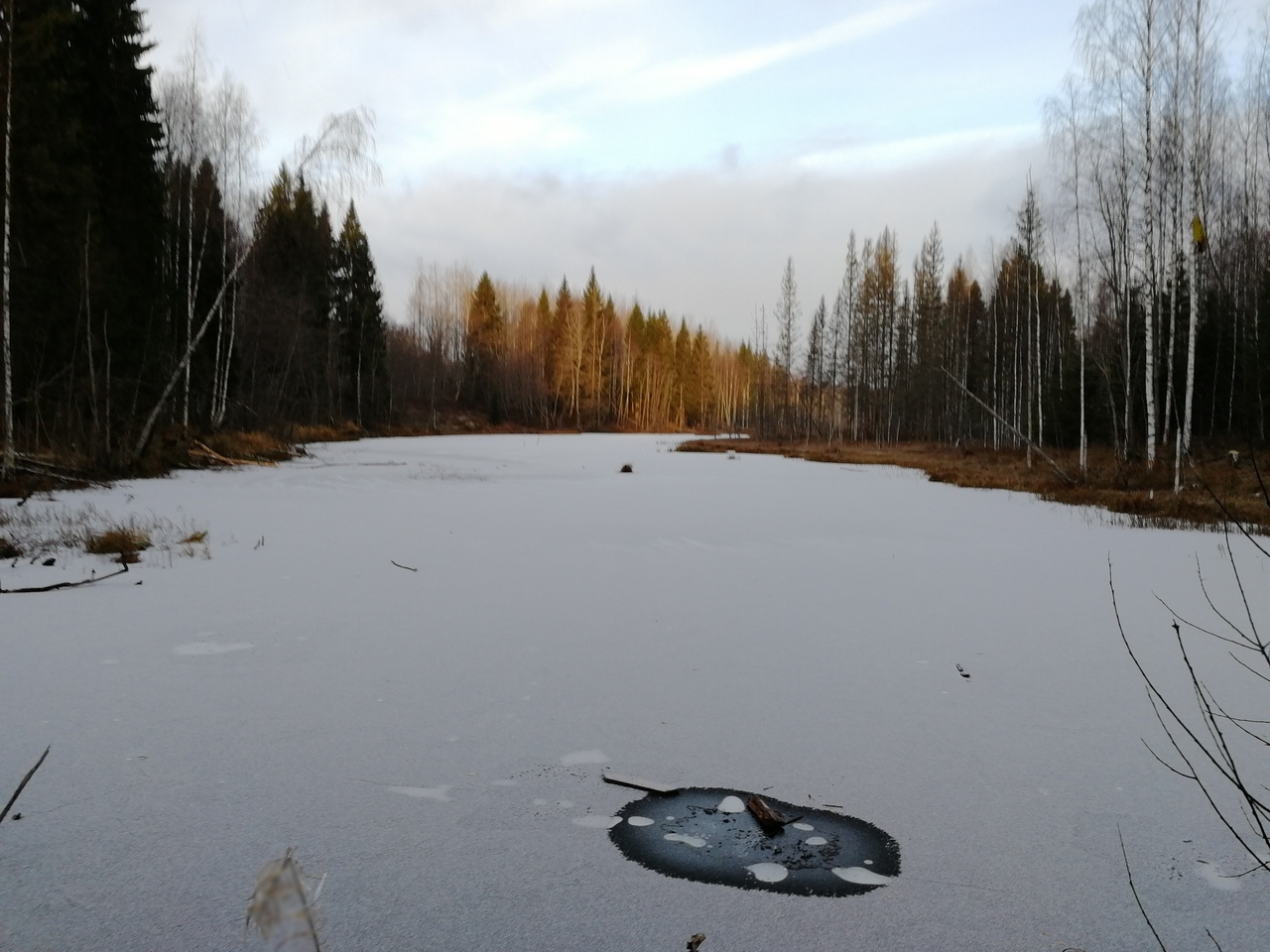 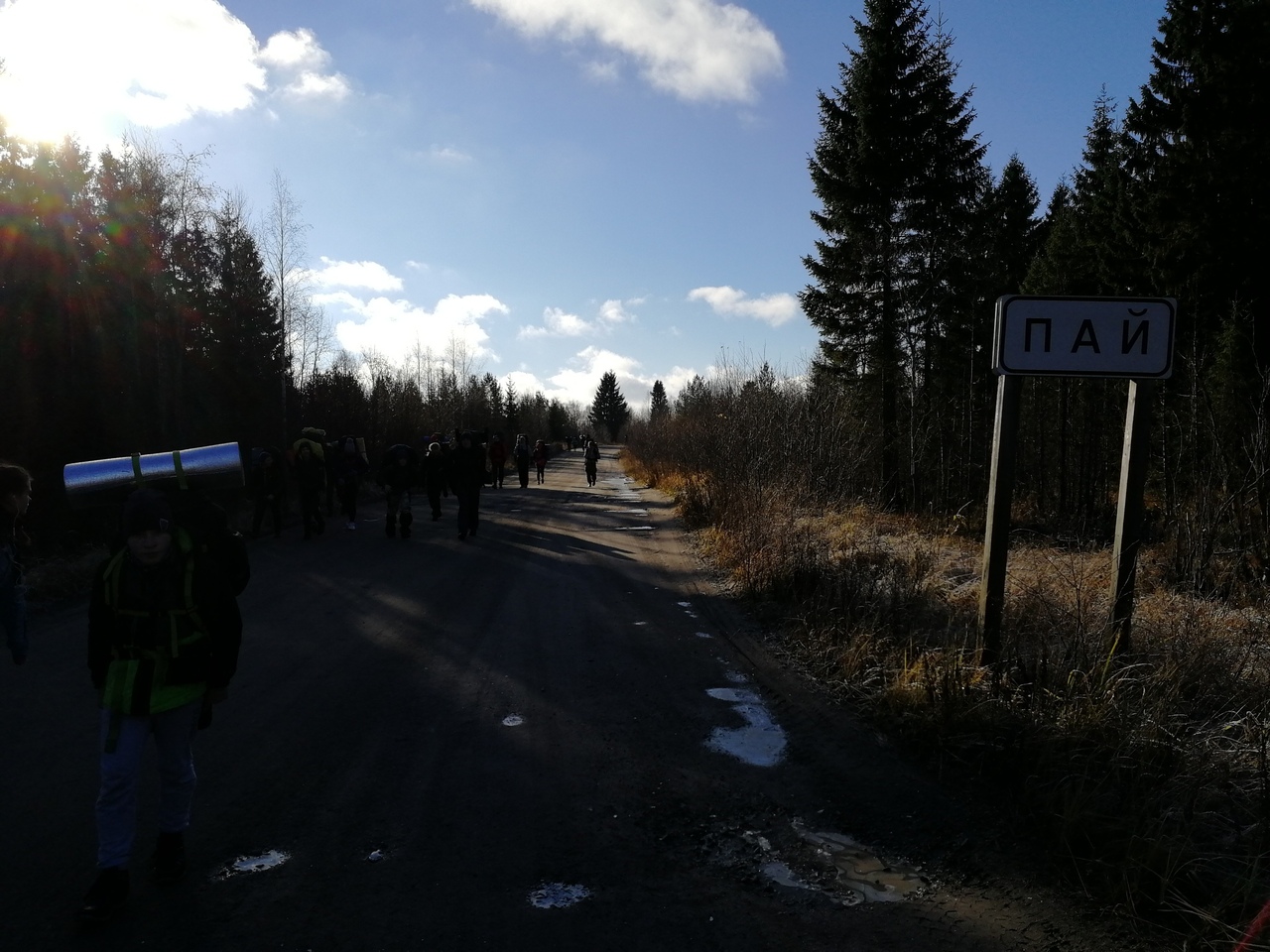 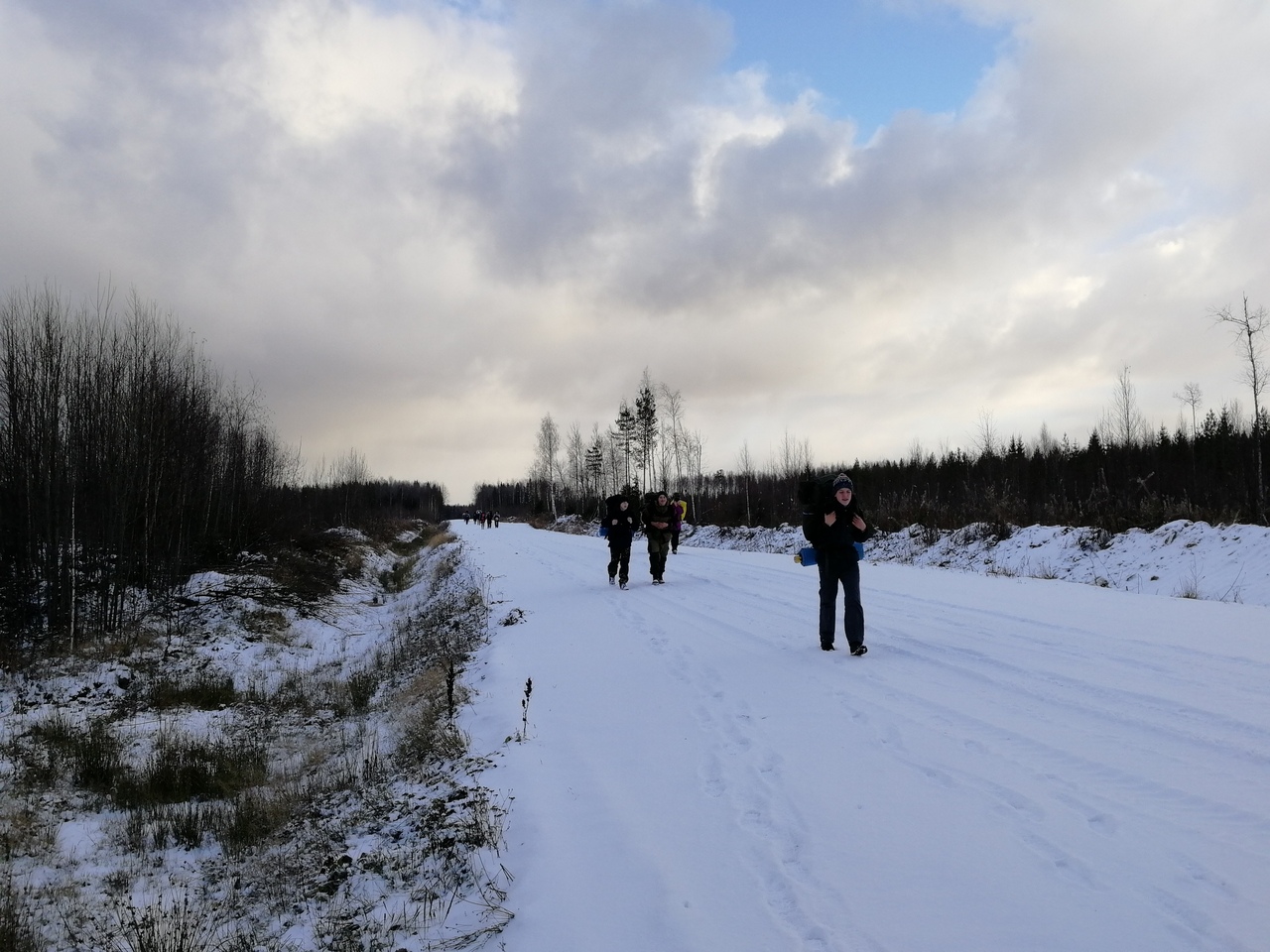 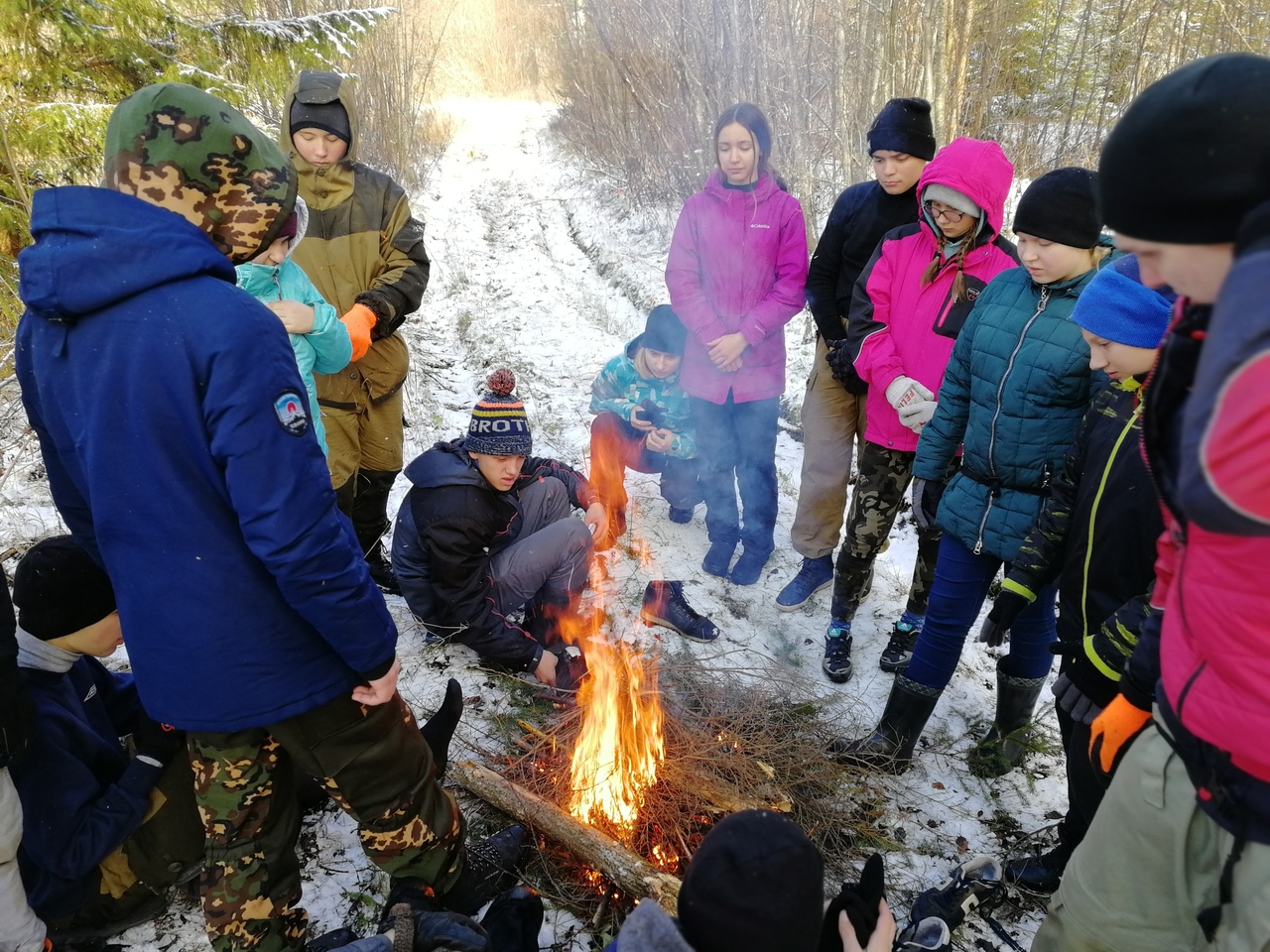 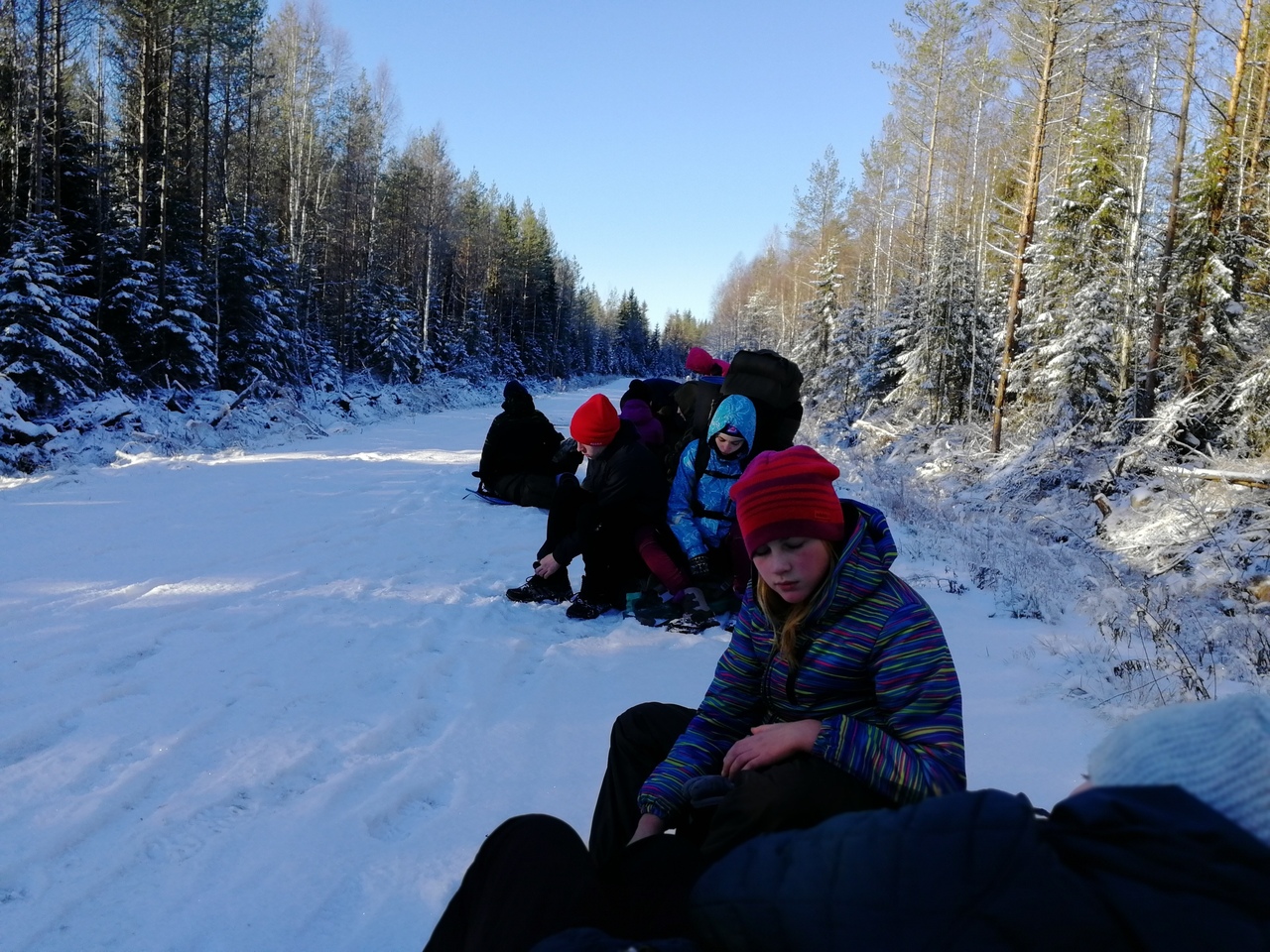 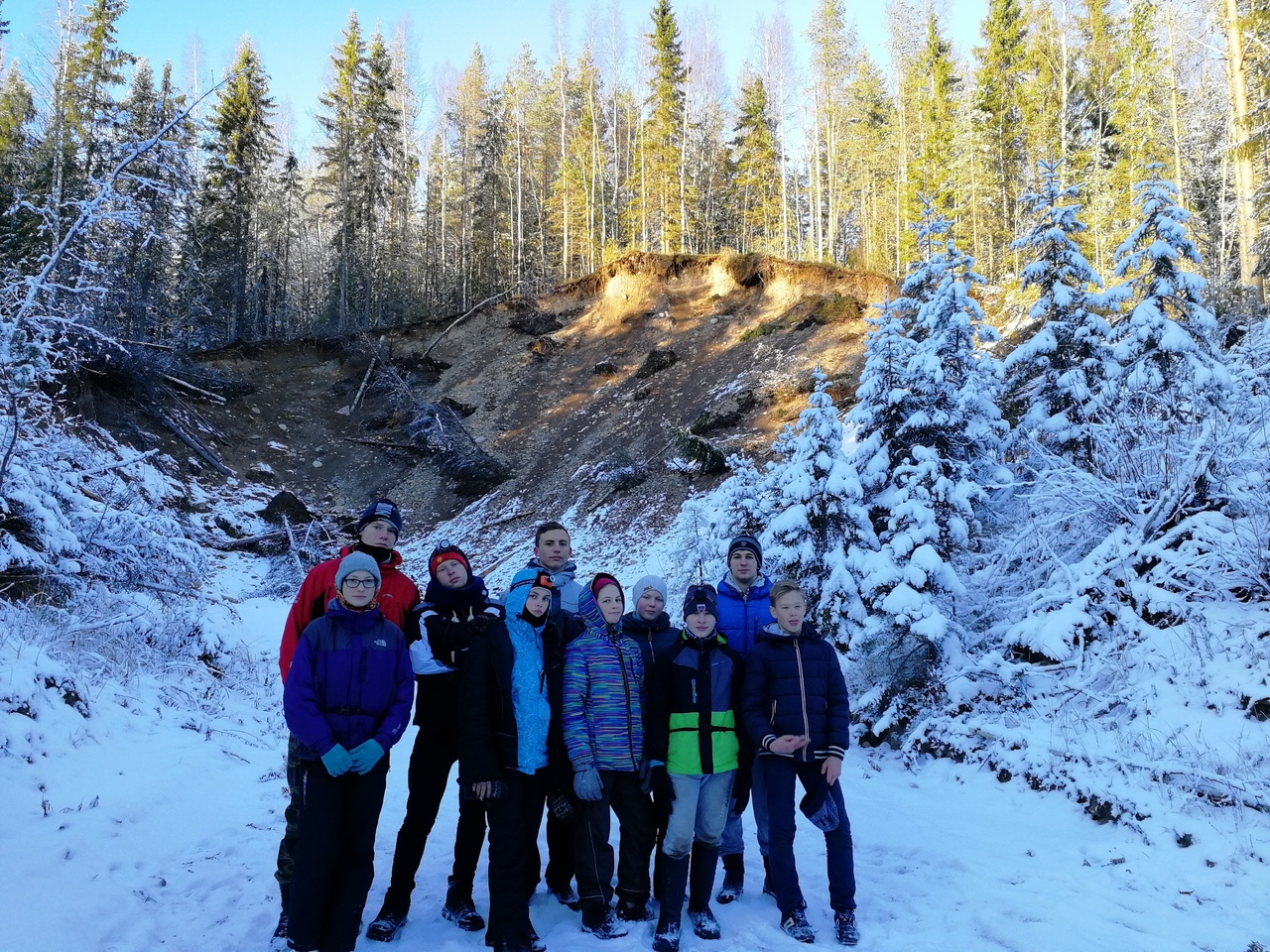 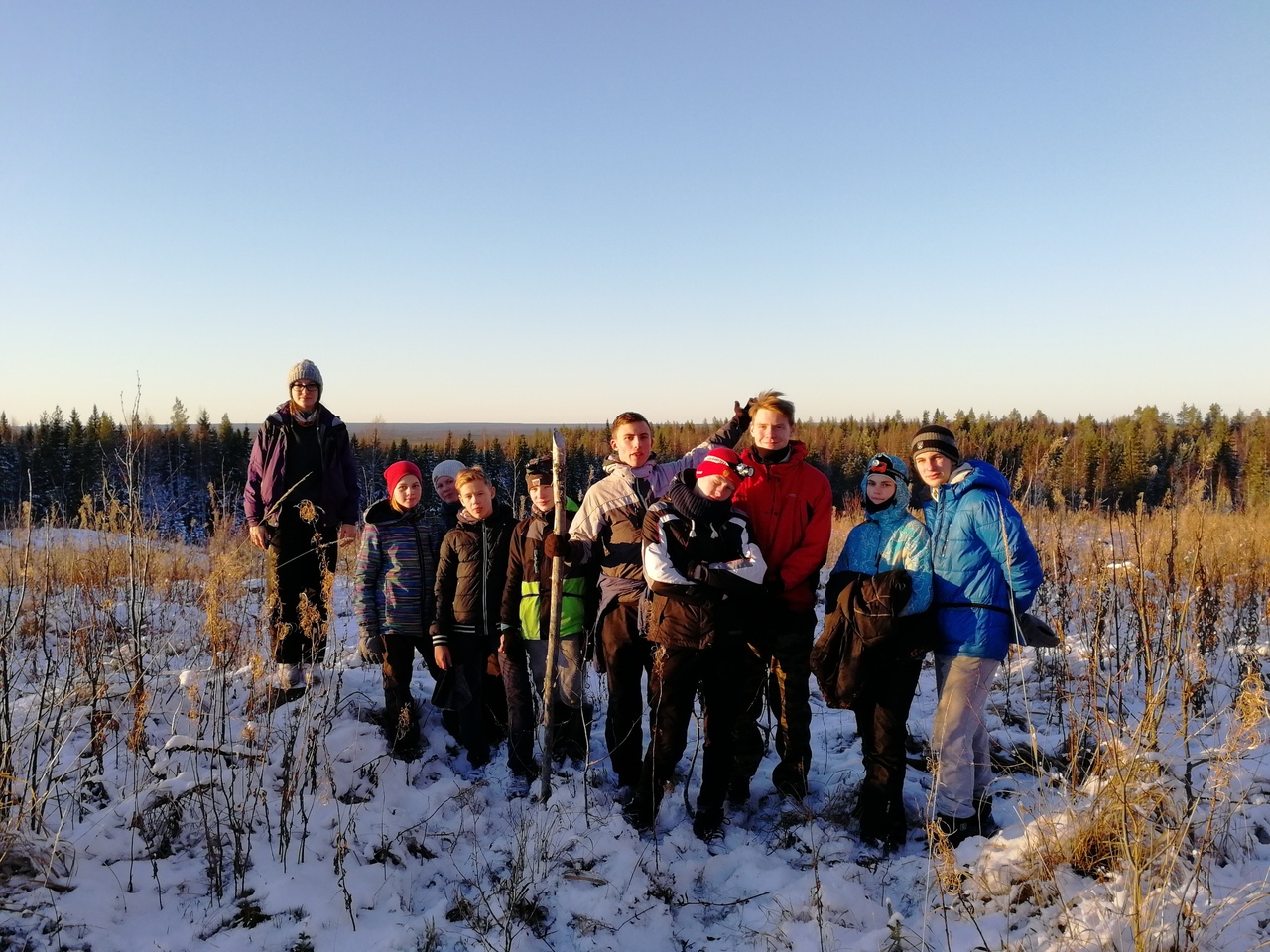 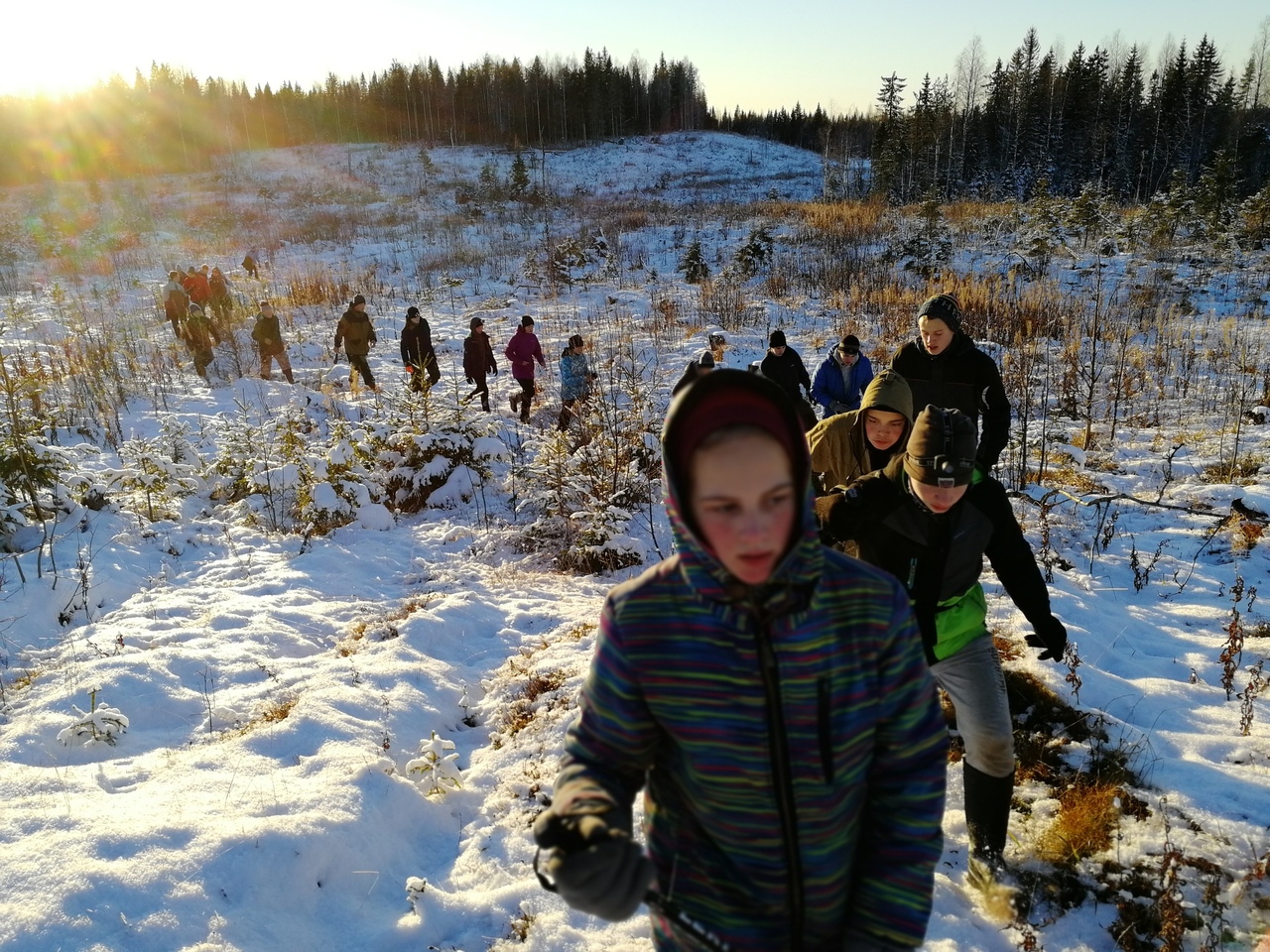 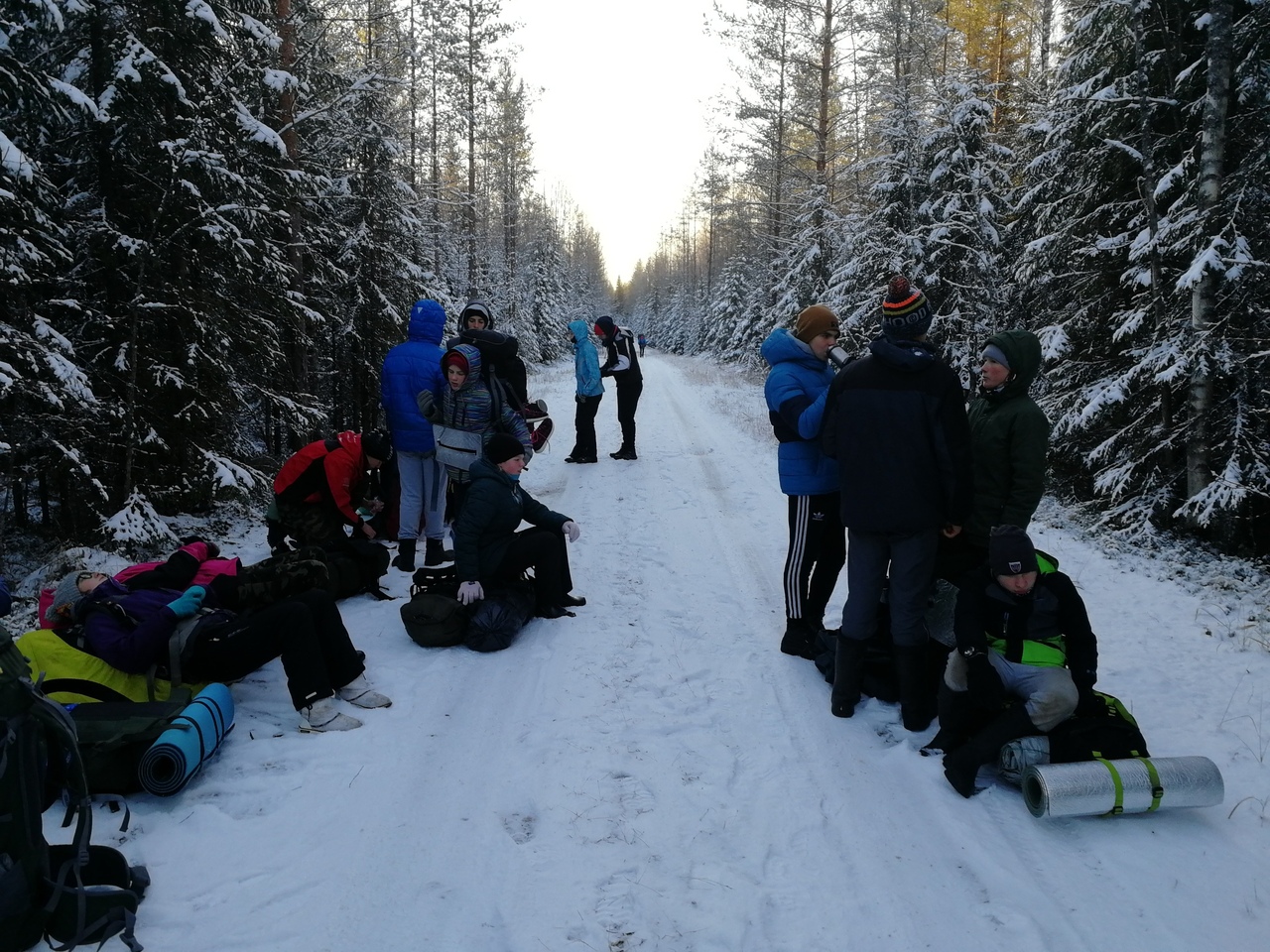 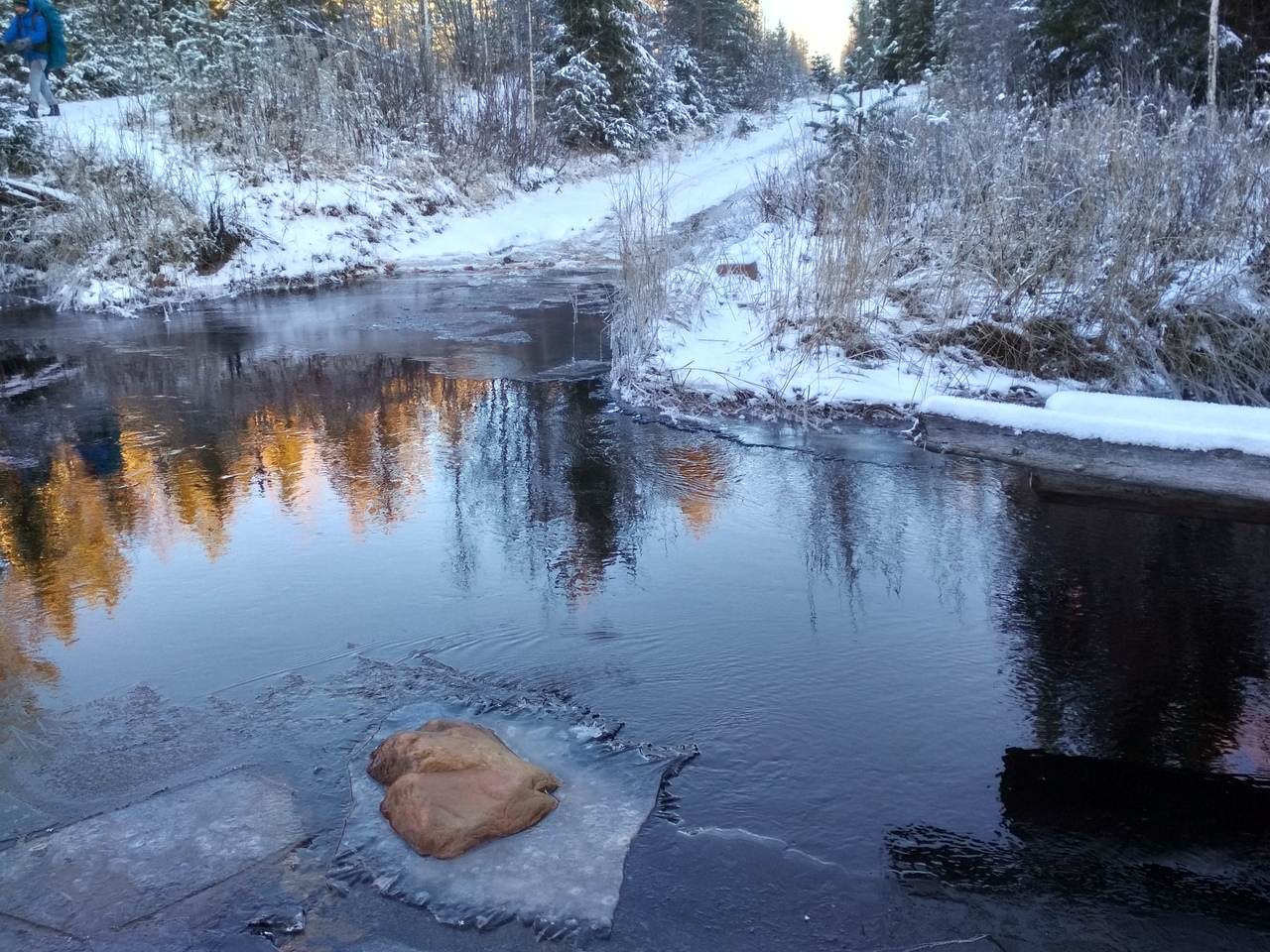 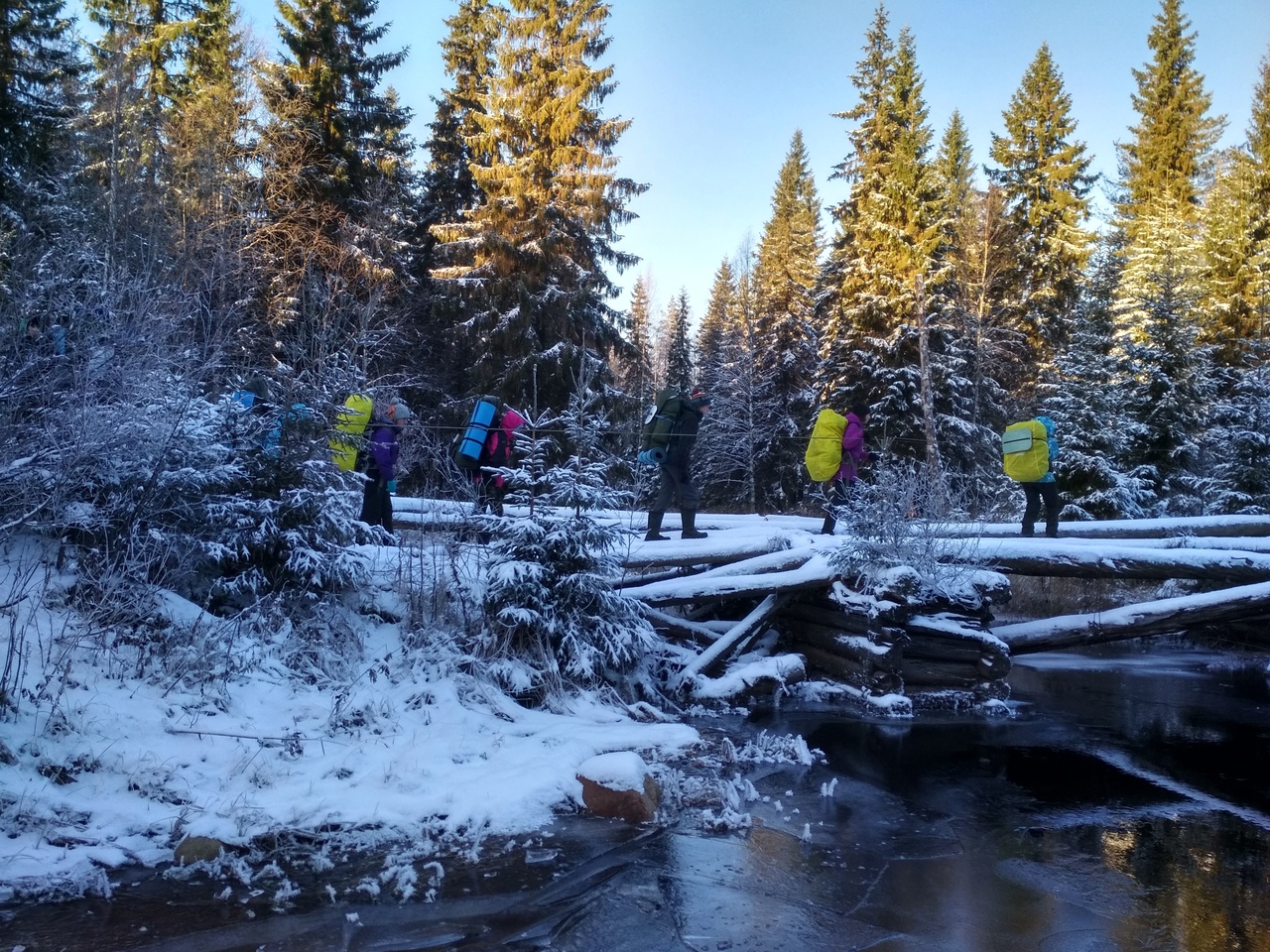 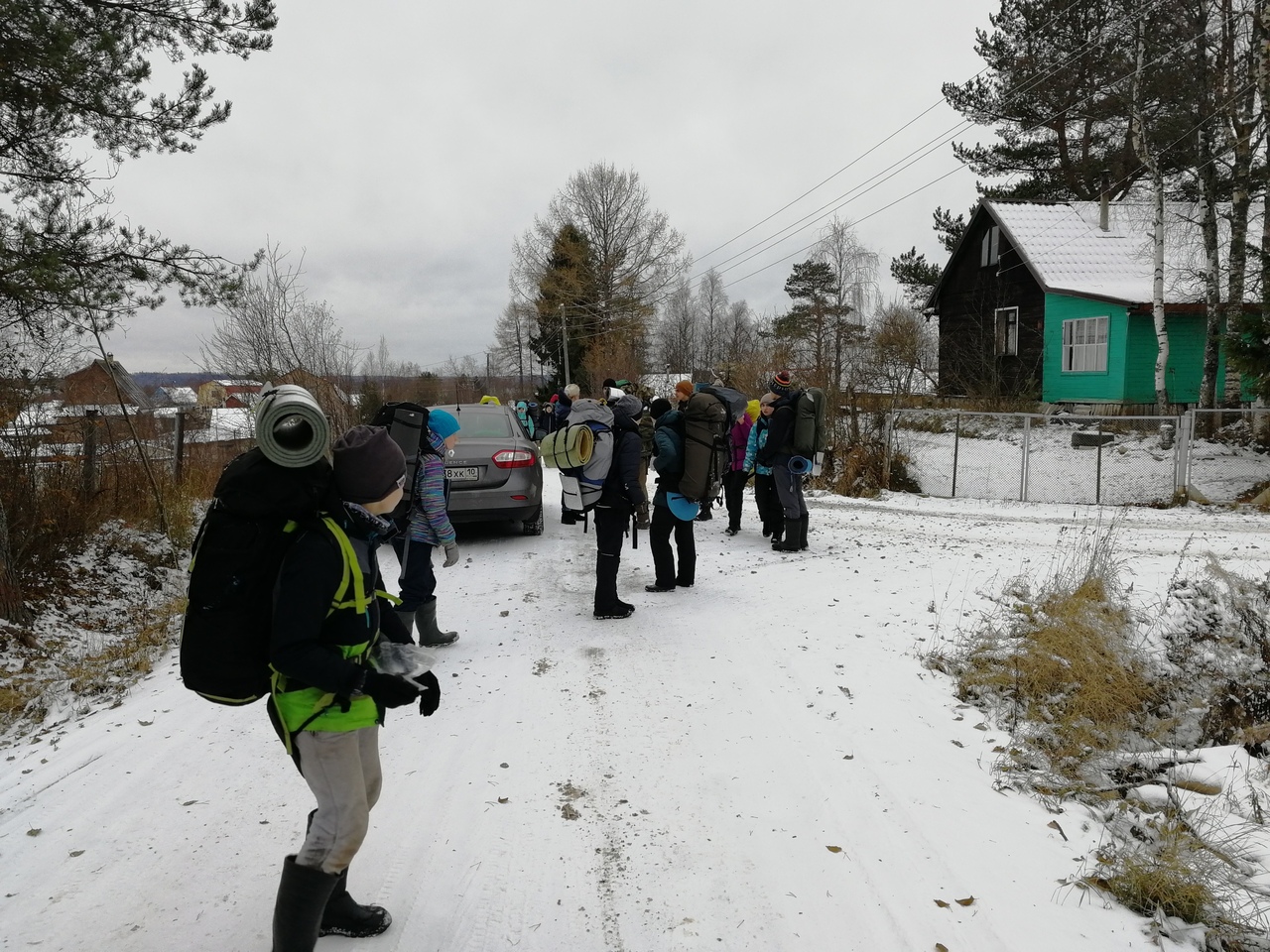 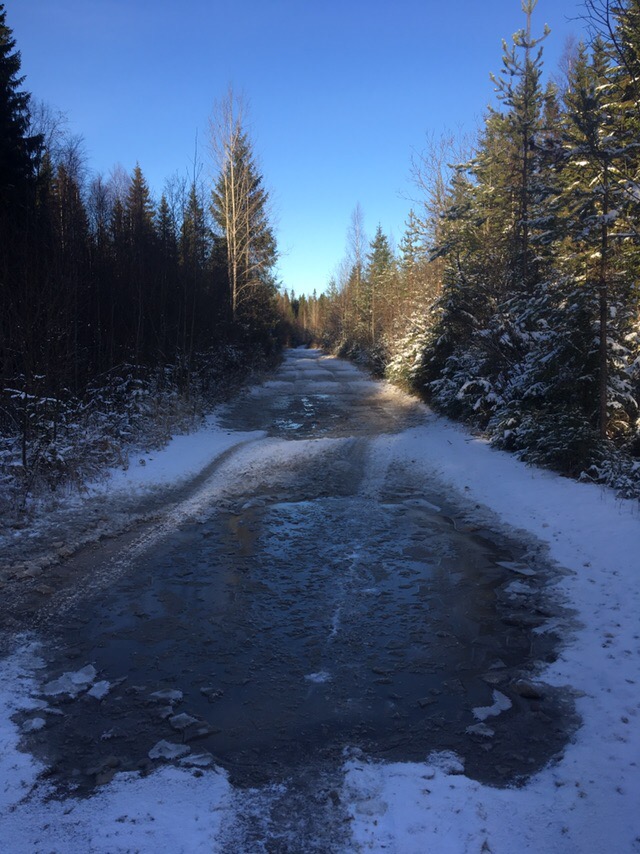 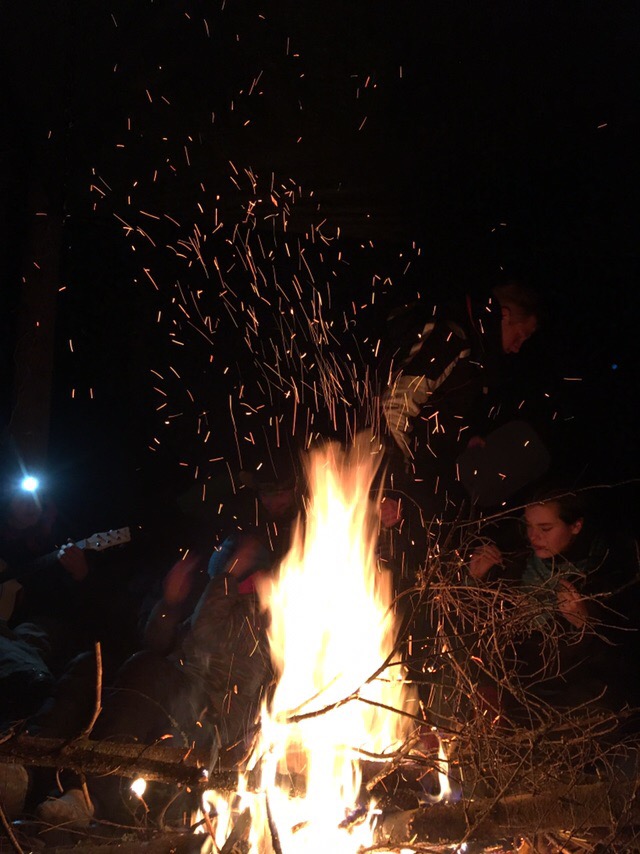 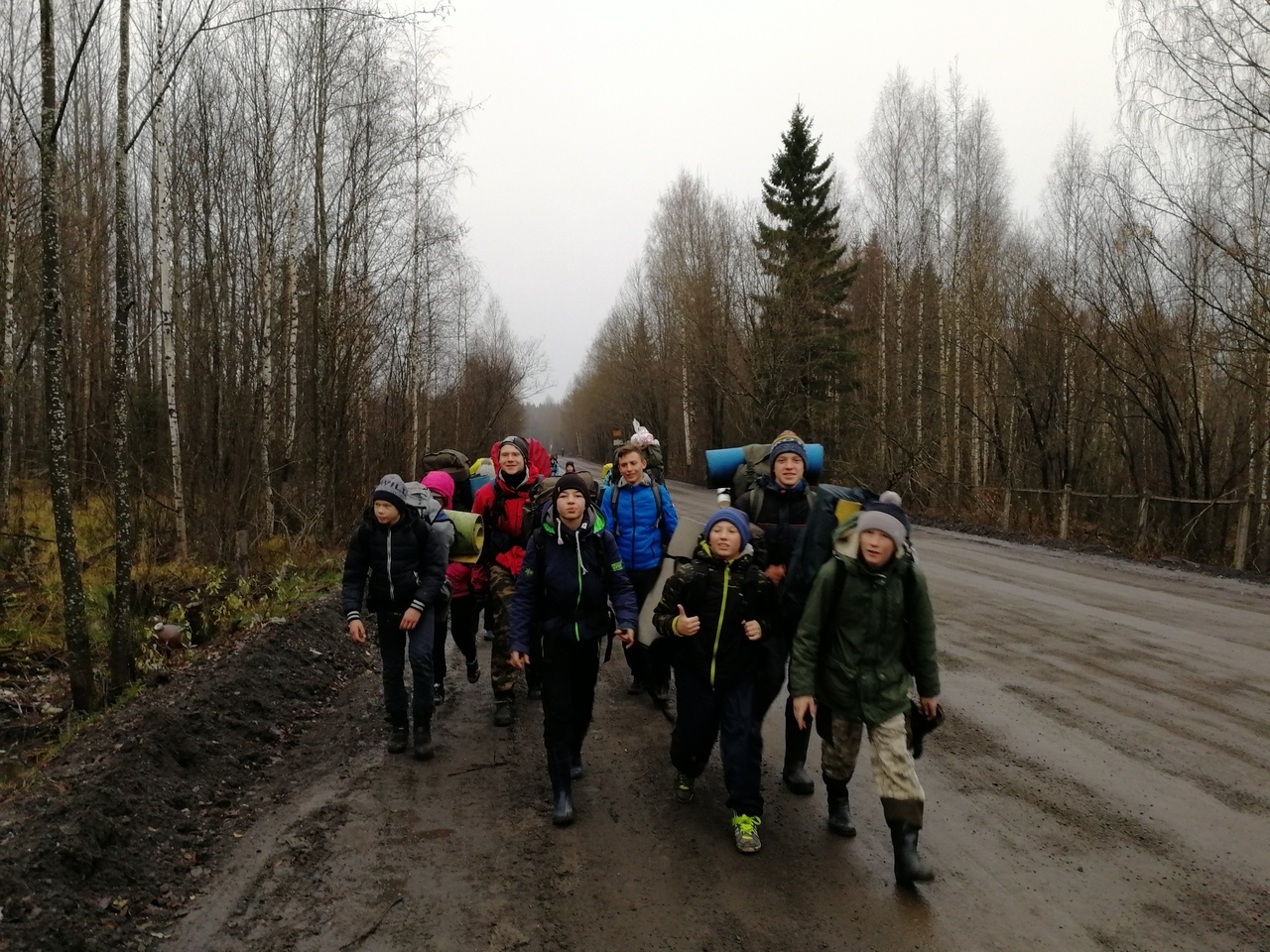 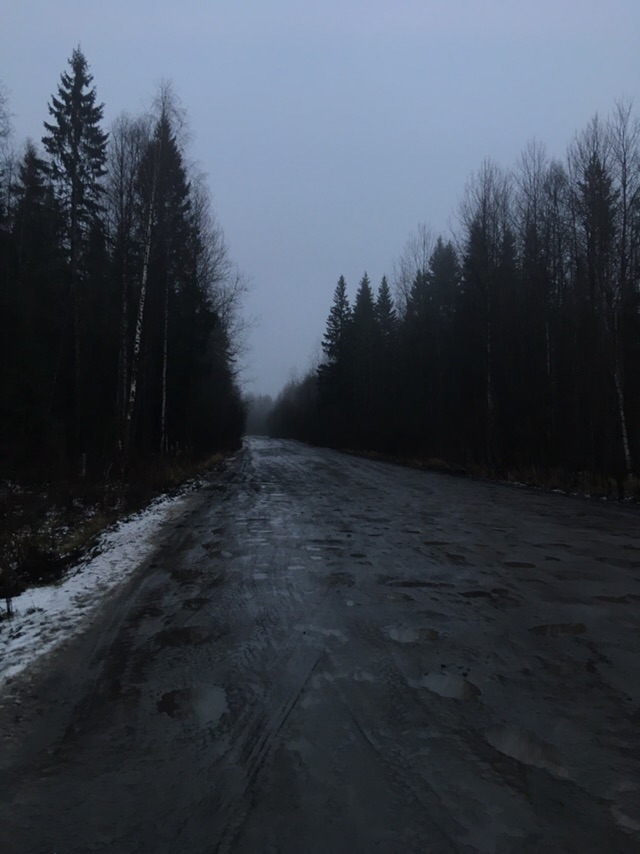 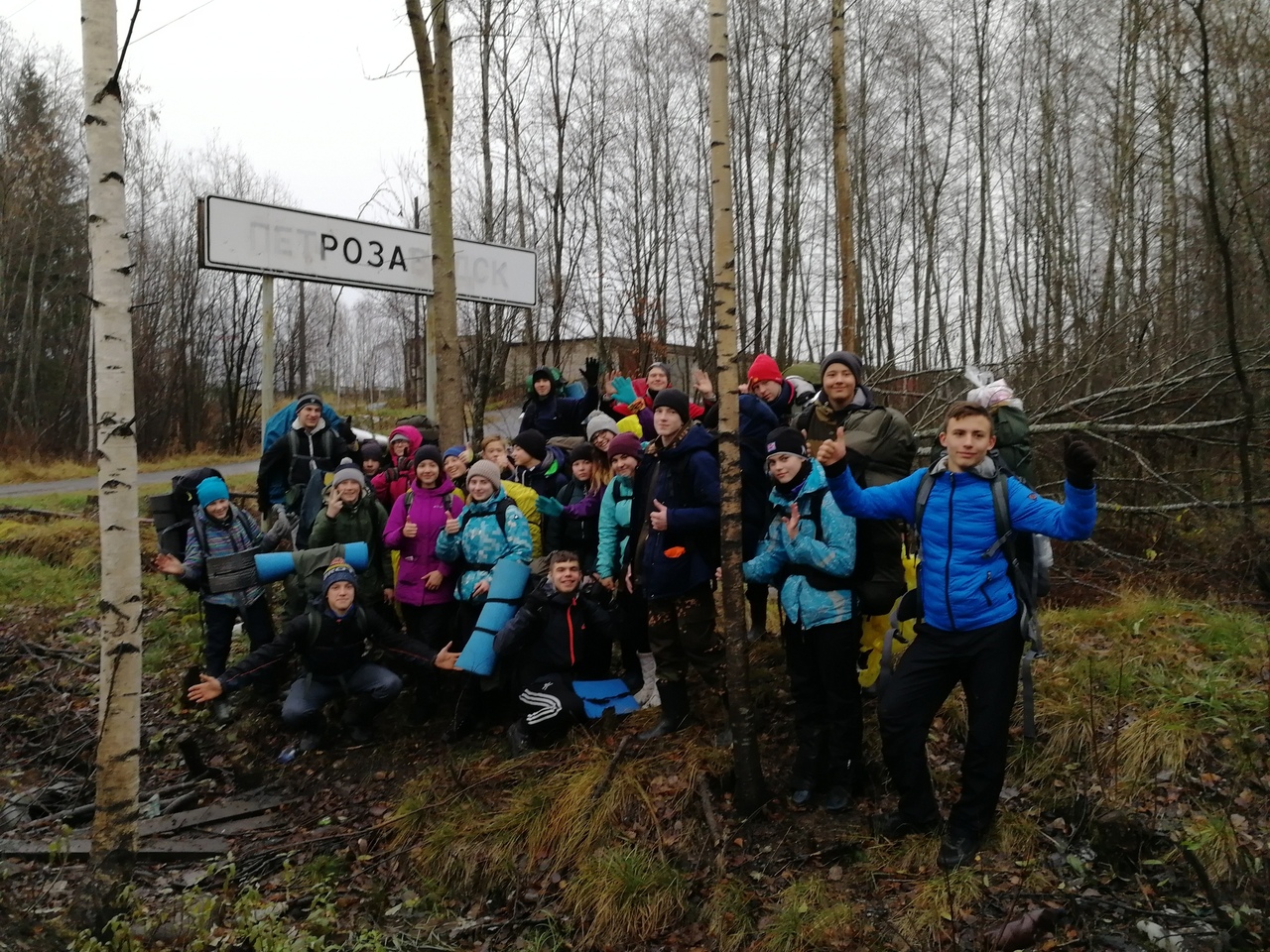 №Ф.И.О.Дата рожденияЗачтеный туристский опытВид туризмаЗачтенный опыт локальных препятствийНаименованиеЕд. изм.Кол-воВес единицы (кг)Кол-во штукВес всего (кг)фонарь налобныйшт10,110,1Батарейки для фонаряшт10,0520,1Кружкашт10,110,1Мискашт10,110,1Нож складнойшт10,210,2Средства личной гигиенышт10,310,3Туалетная бумагашт10,0320,05Термосшт10,310,3Личная аптечкашт10,210,2Шапкашт10,110,1Спальникшт1111Коврик туристскийшт10,410,4Рюкзак 80-100 л.шт1313Термоноскишт10,120,2Нижнее бельешт10,310,3Термобельешт10,310,3Футболкашт10,220,4Штаны спортивныешт10,410,4Штаны от дождяшт10,410,4Мастерка легкаяшт10,310,3Куртка от дождяшт10,510,5Куртка пуховаяшт1111Обувь треккинговаяшт1212Обувь теплая на вечершт1212Мобильный телефоншт10,210,2НаименованиеЕд. изм.Кол-воВес единицы (кг)Кол-во штукВес всего (кг)Топоршт1313Пила туристскаяшт10,320,6Пила - ножовкашт10,410,4Тент для кострашт1224Тросик для котловшт10,310,3Верёвка для тенташт1122Репшнуршт10,220,4Шатер кг110220Навигаторшт10,410,2Котёл костровой шт10,832,4Сигнальный факелшт10,330,9Печь для палатки шт1428Карабин шт10,110,1Перчатки костровыешт10,120,2Половник шт10,130,3Горелка для разжигания кострашт10,210,2Веревка пропиленоваяшт10,110,1НаименованиеЕд. изм.Кол-воИзоленташт2Нить капроновая шт1Игла шт5Клей моментшт5Плоскогубцы легкиешт1Нож складной шт1Скотч армированный шт1НаименованиеЕд. изм.Кол-воЛейкопластырьшт10Парацетамолшт2Супрастиншт1Кеторолшт3Антигриппиншт1Бинт стерильныйшт5Бинт нестерильныйшт3Шгутшт1Тантум-Вердешт1Пантенолшт1Стептомициншт2Анальгиншт2Перекись водорода шт2Статья затратСумма на 1 человека (руб.)Сумма на ___ человек (руб.)